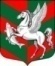 Администрация муниципального образованияСуховское сельское поселение Кировского муниципального района Ленинградской областиП О С Т А Н О В Л Е Н И Еот  05 сентября 2022 года № 167О внесении изменений в постановление от 18.01.2022 г. № 11«Формирование законопослушного поведения участников дорожного движения в муниципальном образовании Суховское сельское поселение Кировского муниципального района Ленинградской области  на 2022-2026 г.г.»	В связи с технической ошибкой:       1. Внести изменения в муниципальную программу «Формирование законопослушного поведения участников дорожного движения в муниципальном образовании Суховское сельское поселение Кировского муниципального района Ленинградской области на 2022-2026 г.г.», утвержденную постановлением администрации Суховского сельского поселения от 18.01.2022 года № 11, согласно приложению.       2. Постановление подлежит официальному опубликованию в средствах массовой информации и размещению в сети «Интернет» на официальном сайте www.суховское.рф, и вступает в силу после его официального опубликования (обнародования).Глава администрации                                                                О.В. Бармина         УТВЕРЖДЕНА  постановлением  администрации	                                                                                            				           МО Суховское сельское поселение Кировского   муниципального района                                                                      				             Ленинградской   области                                                                                                                                            от 05.09.2022 г. № 167Раздел «Паспорт муниципальной программы  «Формирование законопослушного поведения участников дорожного движения в муниципальном образовании Суховское сельское поселение Кировского муниципального района Ленинградской области на 2022-2026 г.г.»  изложить в следующей редакции:Наименование муниципальной 
программы                  «Формирование законопослушного поведения участников дорожного движения в муниципальном образовании Суховское сельское поселение Кировского муниципального района Ленинградской области  на 2022-2026 г.г.»«Формирование законопослушного поведения участников дорожного движения в муниципальном образовании Суховское сельское поселение Кировского муниципального района Ленинградской области  на 2022-2026 г.г.»«Формирование законопослушного поведения участников дорожного движения в муниципальном образовании Суховское сельское поселение Кировского муниципального района Ленинградской области  на 2022-2026 г.г.»«Формирование законопослушного поведения участников дорожного движения в муниципальном образовании Суховское сельское поселение Кировского муниципального района Ленинградской области  на 2022-2026 г.г.»«Формирование законопослушного поведения участников дорожного движения в муниципальном образовании Суховское сельское поселение Кировского муниципального района Ленинградской области  на 2022-2026 г.г.»«Формирование законопослушного поведения участников дорожного движения в муниципальном образовании Суховское сельское поселение Кировского муниципального района Ленинградской области  на 2022-2026 г.г.»Сроки реализации           
муниципальной программы    2022-2026 годы2022-2026 годы2022-2026 годы2022-2026 годы2022-2026 годы2022-2026 годыОтветственный исполнитель муниципальной     
программы                  Администрация Суховского сельского поселенияАдминистрация Суховского сельского поселенияАдминистрация Суховского сельского поселенияАдминистрация Суховского сельского поселенияАдминистрация Суховского сельского поселенияАдминистрация Суховского сельского поселенияСоисполнители муниципальной  
программы                  Ведущий специалист администрации Суховского сельского поселения по вопросам ЖКХ Ведущий специалист администрации Суховского сельского поселения по вопросам ЖКХ Ведущий специалист администрации Суховского сельского поселения по вопросам ЖКХ Ведущий специалист администрации Суховского сельского поселения по вопросам ЖКХ Ведущий специалист администрации Суховского сельского поселения по вопросам ЖКХ Ведущий специалист администрации Суховского сельского поселения по вопросам ЖКХ Участники муниципальной программыМКОУ «Суховская основная общеобразовательная школа»МКОУ «Суховская основная общеобразовательная школа»МКОУ «Суховская основная общеобразовательная школа»МКОУ «Суховская основная общеобразовательная школа»МКОУ «Суховская основная общеобразовательная школа»МКОУ «Суховская основная общеобразовательная школа»Цели муниципальной         
программы                  Сокращение количества дорожно-транспортных происшествий с пострадавшими.Сокращение количества дорожно-транспортных происшествий с пострадавшими.Сокращение количества дорожно-транспортных происшествий с пострадавшими.Сокращение количества дорожно-транспортных происшествий с пострадавшими.Сокращение количества дорожно-транспортных происшествий с пострадавшими.Сокращение количества дорожно-транспортных происшествий с пострадавшими.Задачи муниципальной       
программы                  -  Предупреждение опасного поведения детей дошкольного и школьного возраста, участников дорожного движения.- Совершенствование системы профилактики детского дорожно-транспортного травматизма, формирование у детей навыков безопасного поведения на дорогах.-  Предупреждение опасного поведения детей дошкольного и школьного возраста, участников дорожного движения.- Совершенствование системы профилактики детского дорожно-транспортного травматизма, формирование у детей навыков безопасного поведения на дорогах.-  Предупреждение опасного поведения детей дошкольного и школьного возраста, участников дорожного движения.- Совершенствование системы профилактики детского дорожно-транспортного травматизма, формирование у детей навыков безопасного поведения на дорогах.-  Предупреждение опасного поведения детей дошкольного и школьного возраста, участников дорожного движения.- Совершенствование системы профилактики детского дорожно-транспортного травматизма, формирование у детей навыков безопасного поведения на дорогах.-  Предупреждение опасного поведения детей дошкольного и школьного возраста, участников дорожного движения.- Совершенствование системы профилактики детского дорожно-транспортного травматизма, формирование у детей навыков безопасного поведения на дорогах.-  Предупреждение опасного поведения детей дошкольного и школьного возраста, участников дорожного движения.- Совершенствование системы профилактики детского дорожно-транспортного травматизма, формирование у детей навыков безопасного поведения на дорогах.Ожидаемые (конечные) результаты реализации муниципальной программыформирование у участников дорожного движения стереотипа законопослушного поведения и негативного отношения к правонарушениям в сфере дорожного движения, реализация программы правового воспитания участников дорожного движения, культуры их поведения.-сокращение количества дорожно-транспортных происшествий с пострадавшими.формирование у участников дорожного движения стереотипа законопослушного поведения и негативного отношения к правонарушениям в сфере дорожного движения, реализация программы правового воспитания участников дорожного движения, культуры их поведения.-сокращение количества дорожно-транспортных происшествий с пострадавшими.формирование у участников дорожного движения стереотипа законопослушного поведения и негативного отношения к правонарушениям в сфере дорожного движения, реализация программы правового воспитания участников дорожного движения, культуры их поведения.-сокращение количества дорожно-транспортных происшествий с пострадавшими.формирование у участников дорожного движения стереотипа законопослушного поведения и негативного отношения к правонарушениям в сфере дорожного движения, реализация программы правового воспитания участников дорожного движения, культуры их поведения.-сокращение количества дорожно-транспортных происшествий с пострадавшими.формирование у участников дорожного движения стереотипа законопослушного поведения и негативного отношения к правонарушениям в сфере дорожного движения, реализация программы правового воспитания участников дорожного движения, культуры их поведения.-сокращение количества дорожно-транспортных происшествий с пострадавшими.формирование у участников дорожного движения стереотипа законопослушного поведения и негативного отношения к правонарушениям в сфере дорожного движения, реализация программы правового воспитания участников дорожного движения, культуры их поведения.-сокращение количества дорожно-транспортных происшествий с пострадавшими.Подпрограммы муниципальной программы______Проекты, реализуемые в рамках муниципальной программы______Финансовое обеспечение муниципальной программы,   
в том числе по годам:      Всеготыс.руб.20222023202420252026- Средства местного бюджета, поселения000000- за счет средств межбюджетных трансфертов поселений000000- Средства областного бюджета 000000